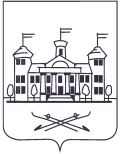 МУНИЦИПАЛЬНЫЙ СОВЕТВНУТРИГОРОДСКОГО МУНИЦИПАЛЬНОГО ОБРАЗОВАНИЯ ГОРОДА ФЕДЕРАЛЬНОГО ЗНАЧЕНИЯ САНКТ-ПЕТЕРБУРГА поселок ПАРГОЛОВОР Е Ш Е Н И Е 30.08.2023                                                                                                                                            № 10Об утверждении Положения о публичных слушаниях во внутригородском муниципальном образовании города федерального значения Санкт-Петербурга поселок ПарголовоВ соответствии с Федеральным законом от 06.10.2003 г. № 131-ФЗ «Об общих принципах организации местного самоуправления в РФ», Законом Санкт-Петербурга от 23.09.2009 № 420-79 «Об организации местного самоуправления в Санкт-Петербурге», постановлением Правительства РФ от 03.02.2022 № 101 «Об утверждении правил использования федеральной государственной информационной системы «Единый портал государственных и муниципальных услуг (функций)» в целях организации и проведения публичных слушаний», Уставом внутригородского муниципального образования города федерального значения Санкт-Петербурга поселок Парголово, принимая во внимание поступивший в порядке ст. 23 Федерального закона от 17.01.1992 № 2202-1 «О прокуратуре РФ» протест прокуратуры Выборгского района Санкт-Петербурга от 13.07.2023 № 03-01-20232, Муниципальный совет внутригородского муниципального образования города федерального значения Санкт-Петербурга поселок Парголово (далее - Муниципальный совет МО Парголово) принимает Р Е Ш Е Н И Е:Утвердить «Положение о публичных слушаниях во внутригородском муниципальном образовании города федерального значения Санкт-Петербурга поселок Парголово», согласно Приложению № 1.Признать утратившим силу решение Муниципального совета внутригородского муниципального образования Санкт-Петербурга поселок Парголово от 02.11.2011 № 52 «О принятии Положения о публичных слушаниях во внутригородском муниципальном образовании Санкт-Петербурга поселка Парголово» 3. Контроль за исполнением настоящего оставляю за собой.4. Решение вступает в силу с момента его официального опубликования (обнародования).Глава  МО Парголово                                                                                                   О.А. КутыловскаяПриложение № 1к решению Муниципального совета МО Парголовоот 30.08.2023 № 10 Положениео публичных слушаниях во внутригородском муниципальном образовании города федерального значения Санкт-Петербурга поселок Парголово Настоящее Положение в соответствии с Конституцией РФ, Федеральным законом от 06.10.2003 № 131-ФЗ «Об общих принципах организации местного самоуправления в РФ», Законом Санкт-Петербурга от 23.09.2009 № 420-79 «Об организации местного самоуправления в Санкт-Петербурге», Уставом внутригородского муниципального образования города федерального значения Санкт-Петербурга поселок Парголово определяет порядок организации и проведения публичных слушаний во внутригородском муниципальном образовании города федерального значения Санкт-Петербурга поселок Парголово (далее - Муниципальное образование).Общие положения1.1. Публичные слушания проводятся по общественно значимым вопросам, проектам нормативных правовых актов, принимаемым в рамках полномочий органов местного самоуправления муниципального образования с участием жителей муниципального образования.1.2. Публичные слушания – форма непосредственного участия жителей муниципального образования в обсуждении муниципальных правовых актов по вопросам местного значения.1.3. На публичные слушания в обязательном порядке выносятся: - проект Устава муниципального образования, а также проект муниципального нормативного правового акта о внесении изменений и дополнений в Устав, кроме случаев, когда в Устав вносятся изменения в форме точного воспроизведения положений Конституции РФ, федеральных законов, конституции (устава) или законов субъекта РФ в целях приведения данного устава в соответствие с этими нормативными правовыми актами;- проект местного бюджета и отчет о его исполнении;- проект стратегии социально-экономического развития муниципального образования;- вопросы о преобразовании муниципального образования, за исключением случаев, если в соответствии со статьей 13 Федерального закона от 06.10.2003 № 131-ФЗ «Об общих принципах организации местного самоуправления в РФ» для преобразования муниципального образования требуется получение согласия населения муниципального образования, выраженного путем голосования либо на сходах граждан.1.4 Публичные слушания проводятся по инициативе населения, муниципального совета муниципального образования, главы муниципального образования или главы местной администрации, осуществляющего свои полномочия на основе контракта.1.5 2. Порядок реализации инициативы проведения публичных слушаний2.1. Публичные слушания проводятся по инициативе:- муниципального совета внутригородского муниципального образования города федерального значения Санкт-Петербурга поселок Парголово (далее – муниципальный совет);- главы муниципального образования;- населения, проживающего на территории муниципального образования, - главы местной администрации, осуществляющего свои полномочия на основе контракта.2.2. Публичные слушания, проводимые по инициативе населения или муниципального совета муниципального образования, назначаются муниципальным советом муниципального образования, а по инициативе главы муниципального образования или главы местной администрации, осуществляющего свои полномочия на основе контракта, - главой муниципального образования.2.3. Для реализации инициативы населения о проведении публичных слушаний создается инициативная группа граждан численностью не менее 10 человек, достигших 18-летнего возраста (далее - инициативная группа).2.4. Инициативная группа граждан реализует инициативу проведения публичных слушаний путем направления в муниципальный совет обращения в письменном виде.2.5. В обращении указывается наименование проекта муниципального правового акта, который предлагается обсудить на публичных слушаниях.2.6. К обращению прилагаются:- проект муниципального правового акта (если правовой акт подготовлен инициативной группой граждан в порядке реализации правотворческой инициативы граждан), который предполагается обсудить на публичных слушаниях;- сведения о членах инициативной группы (фамилия, имя, отчество, дата рождения, серия и номер паспорта гражданина или документа, заменяющего паспорт гражданина, адрес места жительства, личная подпись);- сведения о представителе инициативной группы, предлагаемом для включения в состав комиссии по организации и проведению публичных слушаний, создаваемой в установленном настоящим Положением порядке;- подписи жителей в поддержку инициативы проведения публичных слушаний, оформленные в виде подписных листов.- подписи не менее 5 процентов жителей муниципального образования, обладающих избирательным правом и поддерживающих инициативу проведения публичных слушаний.2.7. Обращение подлежит рассмотрению на ближайшем заседании муниципального совета, но не позднее чем в 30-дневный срок со дня поступления обращения в муниципальный совет. По итогам рассмотрения обращения муниципальный совет принимает решение о назначении публичных слушаний либо об отказе в назначении публичных слушаний.3.8. Отказ в назначении публичных слушаний должен быть мотивированным. Основаниями для отказа в назначении публичных слушаний могут быть:- противоречие предлагаемого к обсуждению проекта муниципального правового акта Конституции РФ, Федеральным законам, Уставу Санкт-Петербурга, закону Санкт-Петербурга, нормативным правовым актам органов государственной власти Санкт-Петербурга, Уставу муниципального образования;- регулирование проектом муниципального правового акта, предлагаемым к обсуждению на публичных слушаниях, вопросов, которые не относятся к вопросам местного значения муниципальных образований в Санкт-Петербурге;- нарушение установленного Уставом муниципального образования, настоящим Положением порядка выдвижения инициативы проведения публичных слушаний.3. Порядок назначения публичных слушаний3.1. Публичные слушания, проводимые по инициативе населения или муниципального совета, назначаются решением представительного органа муниципального образования, а по инициативе главы муниципального образования или главы местной администрации, осуществляющего свои полномочия на основе контракта, - постановлением главы муниципального образования.3.2. Решение муниципального совета (постановление главы муниципального образования) о назначении публичных слушаний должно содержать:1) наименование проекта муниципального правового акта (формулировка вопроса), выносимого (выносимых) на публичные слушания;2) дата, время и место проведения публичных слушаний;3) сведения об инициаторе проведения публичных слушаний;4) состав, место и время работы комиссии по организации и проведению публичных слушаний;5) порядок предварительного ознакомления с проектом муниципального правового акта, (формулировка вопроса) выносимого на публичные слушания.6) сроки и место подачи письменных предложений и записи на участие в публичных слушаниях по проекту муниципального правового акта, по которому проводятся публичные слушания.3.3. Решение муниципального совета (постановление главы муниципального образования) о назначении публичных слушаний не позднее, чем за 10 дней до проведения публичных слушаний подлежит официальному опубликованию в средствах массовой информации муниципального образования и размещается на официальном сайте муниципального образования в информационно-телекоммуникационной сети «Интернет» (далее – официальный сайт муниципального образования).3.4. Решение муниципального совета об отказе в назначении публичных слушаний подлежит опубликованию в средствах массовой информации муниципального образования и размещению на официальном сайте муниципального образования не позднее чем через 10 дней после его принятия.4. Организация публичных слушаний4.1. Муниципальный совет или Глава МО Парголово вправе самостоятельно осуществлять организацию проведения публичных слушаний, либо возложить организацию проведения публичных слушаний на Местную администрацию Муниципального  образования.4.2. Информация о месте и времени проведения публичных слушаний, информация о месте и времени ознакомления с проектом муниципального правового акта, выносимого                     на публичные слушания, публикуется (обнародуется) не позднее, чем за 10 дней до даты проведения публичных слушаний. 4.3. Оповещение жителей Муниципального образования о дате, месте и времени проведения публичных слушаний может быть произведено также путем вывешивания объявлений на информационных стендах и досках объявлений на территории муниципального образования.4.4. Для размещения материалов и информации, указанных в абз. 1  ч. 4 ст. 28 Федерального закона от 6.10.2003 № 131-ФЗ «Об общих принципах организации местного самоуправления в РФ», обеспечения возможности представления жителями муниципального образования своих замечаний и предложений по проекту муниципального правового акта, а также для участия жителей муниципального образования в публичных слушаниях с соблюдением требований об обязательном использовании для таких целей официального сайта муниципального образования может использоваться федеральная государственная информационная система «Единый портал государственных и муниципальных услуг (функций)», порядок использования которой для целей настоящей статьи устанавливается Правительством РФ. 4.5. Проект Устава Муниципального образования, проект муниципального правового акта о внесении изменений и дополнений в Устав Муниципального образования не позднее чем за 30 дней до дня рассмотрения вопроса о принятии Устава, внесении изменений и дополнений в Устав Муниципального образования подлежит опубликованию (обнародованию) с одновременным опубликованием (обнародованием) установленного Муниципальным советом порядка учета предложений по проекту указанного муниципального правового акта, а также порядка участия граждан в его обсуждении.При назначении публичных слушаний по проекту иного муниципального правового акта (вопросу) одновременно с решением о назначении публичных слушаний подлежит опубликованию в средствах массовой информации муниципального образования и размещению на официальном сайте муниципального образования соответствующий проект муниципального правового акта (вопрос).4.5. Публичные слушания по проекту Устава Муниципального образования, проекту муниципального правового акта о внесении изменений и дополнений в Устав Муниципального образования проводятся не позднее, чем за 10 дней до дня рассмотрения вопроса о внесении изменений и дополнений в Устав Муниципального образования Муниципальным советом.4.6. Жители Муниципального образования в период с момента назначения до момента окончания публичных слушаний вправе подавать свои предложения и замечания к проекту муниципального правового акта, вынесенного на публичные слушания. Подача предложений и замечаний может осуществляться жителями как в письменном виде, так и устно.4.7. Все поданные предложения и замечания фиксируются в журнале учета предложений и замечаний жителей, который ведется по каждому проекту муниципального правового акта, вынесенного на публичные слушания (далее – журнал учета предложений и замечаний жителей).4.8. Расходы на организацию и проведение публичных слушаний осуществляются за счет средств местного бюджета Муниципального образования.5. Проведение публичных слушаний и учет результатов публичных слушаний5.1 При проведении публичных слушаний обязаны присутствовать следующие лица:- Глава МО Парголово;- инициатор проведения публичных слушаний или его представитель;- разработчик проекта муниципального правового акта, вынесенного на публичные слушания, или его представитель.5.2. В публичных слушаниях вправе участвовать любой гражданин.5.3. Количество жителей, участвующих в публичных слушаниях, минимальным и максимальным пределами не ограничивается.5.4. Поименная регистрация жителей, участвующих в публичных слушаниях, не производится, за исключением регистрации:5.4.1. жителей, являющихся инициаторами и (или) разработчиками проекта муниципального правового акта, вынесенного на публичные слушания;5.4.2. жителей, подающих предложения и замечания к проекту муниципального правового акта, вынесенного на публичные слушания;5.4.3. выступающих.5.5. Отсутствие при проведении публичных слушаний лиц, указанных, впунктах 4.4.1., 4.4.3. настоящего Положения, не является основанием для признания публичных слушаний несостоявшимися или недействительными.5.6. Лицо, ведущее публичные слушания, называется председательствующим. Председательствующим на слушаниях является Глава МО Парголово.5.7. Председательствующий:- открывает и закрывает публичные слушания;- предлагает Регламент их проведения;- предоставляет слово для докладов и выступлений по обсуждаемому вопросу;- оглашает все запросы, справки, заявления, предложения и вопросы поступившие в письменном виде;- обеспечивает организацию и порядок проведения слушаний, соблюдение Регламента всеми участниками публичных слушаний;- после окончания прений обобщает и оглашает результаты публичных слушаний.5.8. Обсуждение вопроса вынесенного на публичные слушания включает:- выступление инициатора проведения публичных слушаний или его представителя;- выступление разработчика проекта муниципального правового акта, вынесенного на публичные слушания, или его представителя;- выступление жителей Муниципального образования по проекту муниципального правового акта, вынесенного на публичные слушания;- обобщение результатов публичных слушаний.5.9. В течение семи дней после дня проведения публичных слушаний оформляется протокол публичных слушаний, документирующий результаты публичных слушаний.Протокол публичных слушаний должен содержать:- количественный состав участников публичных слушаний;- предложения и замечания жителей муниципального образования к проекту муниципального правового акта, вынесенного на публичные слушания;- обобщенные результаты публичных слушаний. К протоколу публичных слушаний прикладывается журнал учета предложений и замечаний жителей по обсуждаемому проекту муниципального правового акта по вопросам местного значения.5.10. Протокол публичных слушаний подписывается их председательствующим - Главой МО Парголово и лицом, осуществлявшим ведение протокола.5.11. Хранение протоколов публичных слушаний осуществляется Главой МО Парголово. Глава МО Парголово вправе поручить хранение протоколов публичных слушаний Местной администрации МО Парголово.5.12. Результаты публичных слушаний носят рекомендательный характер и учитываются при принятии (издании) муниципальных правовых актов, проекты которых обсуждались на публичных слушаниях.5.13. Результаты публичных слушаний, а также протокол публичных слушаний подлежат утверждению на заседании Муниципального совета и опубликовываются (обнародуются) не позднее чем через 5 дней после утверждения на официальном сайте МО Парголово и газете «Муниципальное образование Парголово.5.14. Согласно ст. 3 Федерального закона от 25.12.2008 № 273-ФЗ «О противодействии коррупции», п. 3 указа Президента РФ от 31.12.1993 № 2334 «О дополнительных гарантиях прав граждан на информацию» фото и видеосъемка разрешена любому присутствующему на публичный слушаниях.